Guía Ejercicios MGCSe pide: Dibujar el despiece a escala 1:1 del siguiente ensamble.CASTER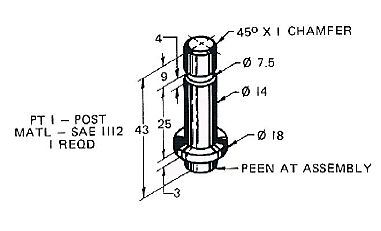 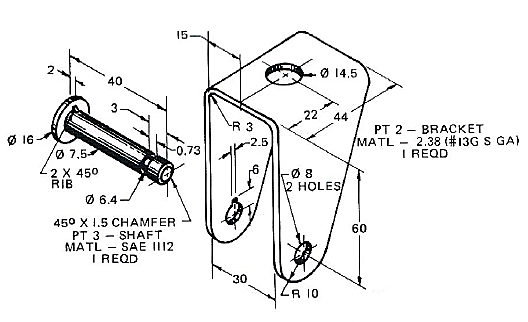 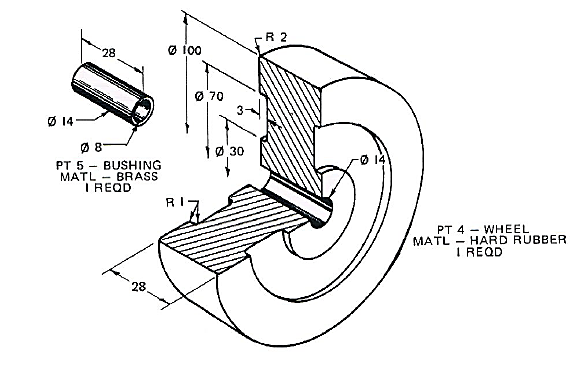 